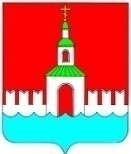 АДМИНИСТРАЦИЯ   ЮРЬЕВЕЦКОГО  МУНИЦИПАЛЬНОГО РАЙОНАИВАНОВСКОЙ ОБЛАСТИПОСТАНОВЛЕНИЕот   17.01.2014 г. №8        г. ЮрьевецО внесении изменений в постановление администрации Юрьевецкого муниципального района Ивановской области от 10.09.2013г. № 458«Об утверждении Правил использования водных объектов общего пользования, расположенных на территории Юрьевецкого муниципального района, для личных и бытовых нужд»На основании Протеста Ивановской межрайонной природоохранной прокуратуры от 25.12.2013 г. № 02-07-2013 на постановление администрации Юрьевецкого муниципального района от 10.09.2013 г. № 458 «Об утверждении Правил использования водных объектов общего пользования, расположенных на территории Юрьевецкого муниципального района, для личных и бытовых нужд», постановляет:1. Внести в постановление администрации Юрьевецкого муниципального района Ивановской области от 10.09.2013 г. № 458 «Об утверждении Правил использования водных объектов общего пользования, расположенных на территории Юрьевецкого муниципального района, для личных и бытовых нужд» следующие изменения:1.1 исключить из приложения к постановлению разделы 5 (Меры безопасности на пляжах и в зонах рекреации на водных объектах) и 6 (Меры безопасности на льду).2. Контроль за исполнением настоящего постановления оставляю за собой.Глава администрации Юрьевецкогомуниципального района                                                          Соколов А.А.